Biology 1									Name:Welcome Back to the Book Web Site					Name:Virtual Investigation #2							Date:										Hour:Our Modern Biology book has a fairly comprehensive website.  You will be able to find the book on-line and utilize numerous resources.Go to the following website:   my.hrw.com		Your user name is: astudents90		Your Password is: a7k7			Click ‘Go to the Online Textbook’.  Here you will find a digital copy of your book.  This will also give you access to audio files of vocabulary, digital copies of worksheets and virtual investigations (like the one we are doing today).From the drop down menu at the top, select ‘Chapter 43: Mammals’. Then click the eActivities tab.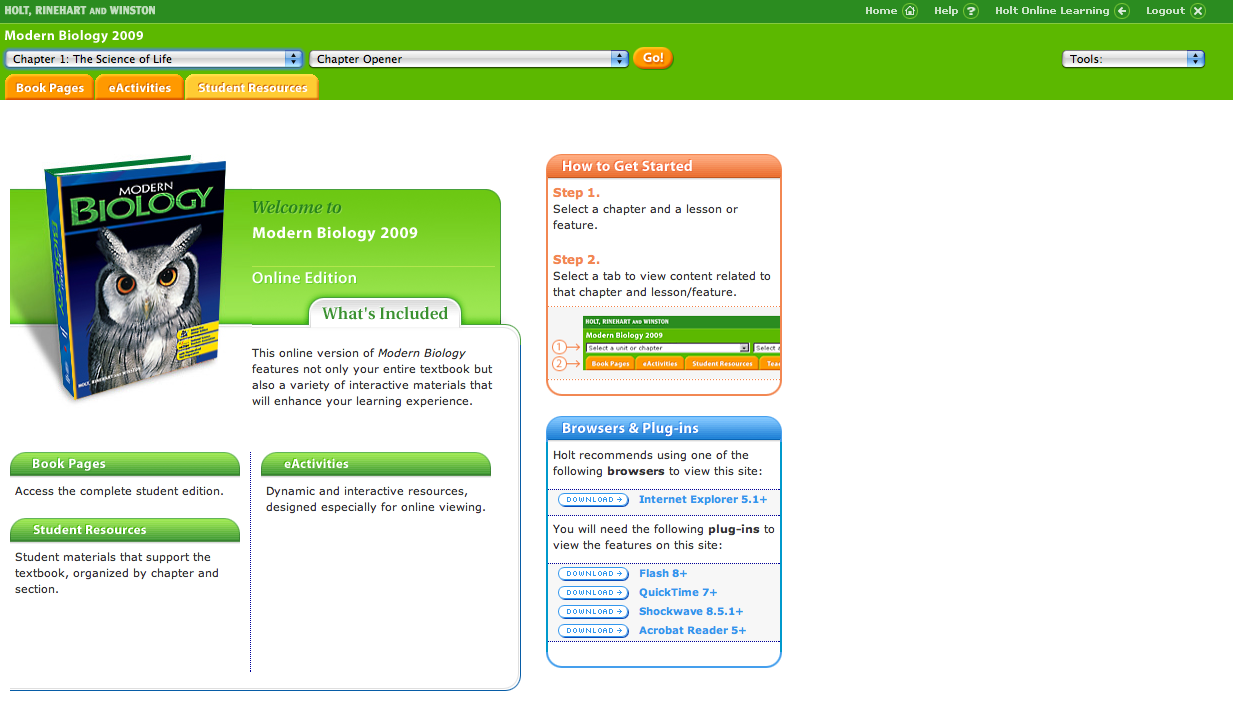 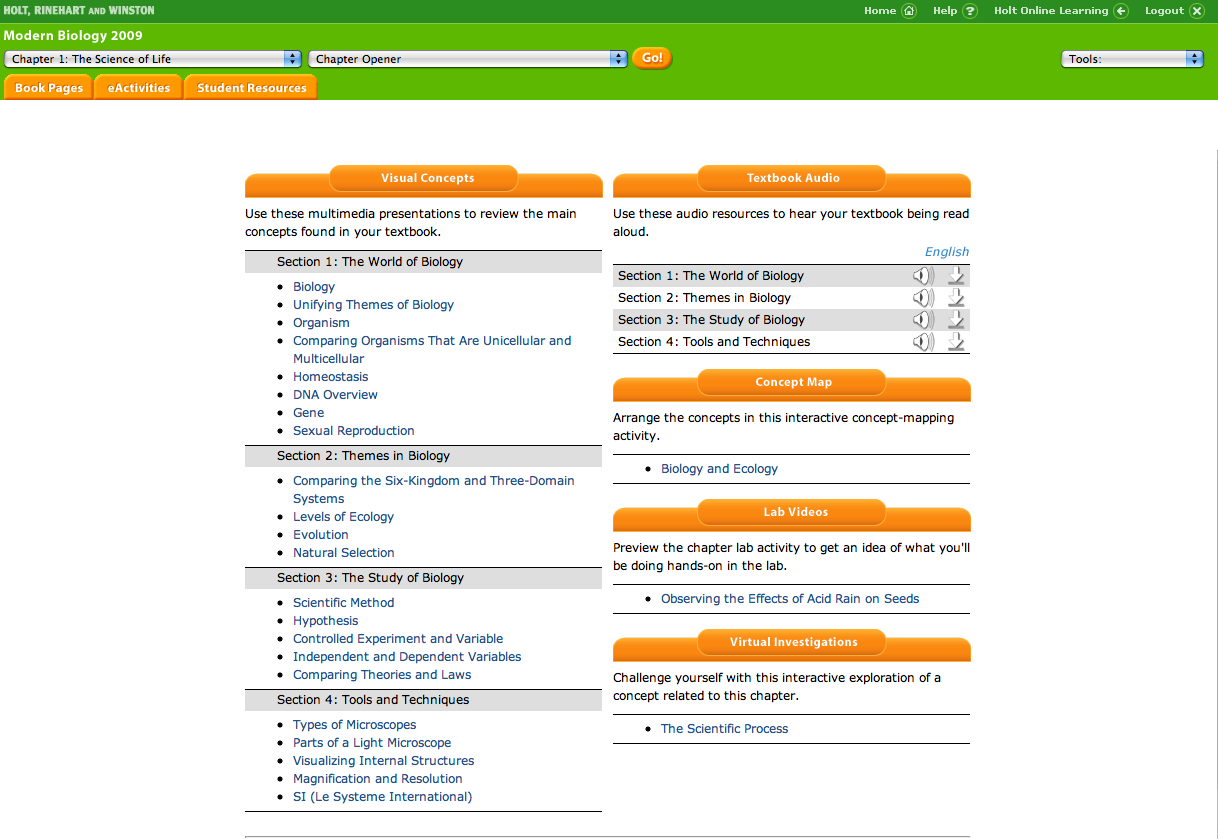 Now you are ready to try out our first Virtual Investigation. Click on ‘Respiration in Vertebrates’ link.Navigate through the Virtual Investigation for The Scientific Process on the Holt website.  Answer these questions as you proceed. This should serve as a refresher on the ‘Scientific Method’ as well as a reinforcement of the concepts related to photosynthesis that we’ve been talking about in class the past few days. Remember, for full credit you must use complete sentences!Part 1 of 5___________ are the structures used by terrestrial animals for respiration (ventilate). ___________ are the structures used by aquatic animals for respiration (ventilate).Why do animals need a circulatory system?______________________________________________________________________________________________________________________________________________________________________________________________________________________________________________________________________________Part 2 of 5What is the purpose of cellular respiration? What byproduct is produced by respiration (and must be exhaled)?____________________________________________________________________________________________________________________________________________________________________________________Part 3 of 5What does metabolism have to do with body temperature?  ______________________________________________________________________________________________________________________________________________________________________________________________________________________________________________________________________________Which organisms require more energy, terrestrial or aquatic? _______________________________________________________________________________________________________________________________Which organisms require more energy, endotherms or exotherms? ___________________________________________________________________________________________________________________________Part 4 of 5 Energy Requirements  Arrange the organisms on the interactive webpage until you have correctly determined the order from lowest to highest energy requirements. Record your findings (by name) in the diagram below.Lowest											 HighestWhat do you notice about the hummingbird’s respiratory system that is different from yours? ______________________________________________________________________________________________________________________________________________________________________________________________________________________________________________________________________________What factors affect the efficiency of circulation of oxygen throughout the body?______________________________________________________________________________________________________________________________________________________________________________________________________________________________________________________________________________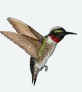 Part 5 of 5 - Fill in this table using information from the virtual investigation.  What difference(s) allow amphibians to respire more efficiently than fish?____________________________________________________________________________________________________________________________________________________________________________________What difference(s) allow reptiles to respire more efficiently than amphibians?____________________________________________________________________________________________________________________________________________________________________________________What difference(s) allow mammals to respire more efficiently than reptiles?____________________________________________________________________________________________________________________________________________________________________________________What difference(s) allow birds to respire more efficiently than mammals?____________________________________________________________________________________________________________________________________________________________________________________FishAmphibianReptileBirdMammalOxygen sourceRespiratory organCirculatory loops# of Atria# of VentrclesMix oxygen-rich & oxygen-poor bloodMix oxygen-rich & oxygen-poor airVentilationRelative Efficiency